フードバレーとかち人材育成事業事務局　行特別講義～ビジネスシーンでのRESASの活用～受講申込書　　　　　　　　　　　　　　　　　　　 　E-mail：f-jinzai@obihiro.ac.jp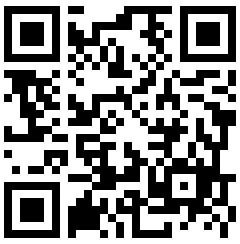 　　　　　　　　　　　　　　　　　　　　FAX：0155-49-5775　　　　　　　　　　　　　　　　　　　　　　　　　フードバレーとかち人材育成事業事務局　　　　　　　　　　　　　　　　　　　　　　 　　　〒080-8555 帯広市稲田町西2線11番地（帯広畜産大学産学連携センター内）  【募集締切】２０２３年２月２１日（火）※個人情報の取り扱いについて、次の事項に同意いただける場合□にレ点をご記入ください。 講師に所属機関及び氏名を提供することに同意します。【個人情報の取扱いについて】（１）帯広畜産大学が保有する個人情報は「独立行政法人等の保有する個人情報の保護に関する法律」等の法令を遵守するとともに「国立大学法人北海道国立大学機構保有個人情報管理規程」に基づき、保護に万全を期しています。（２）お申込み時にお知らせいただいた氏名、住所等の個人情報については、本学リカレント教育の案内業務を行うためにのみ利用します。（３）セミナー等をより効果的にするために講師へ所属機関・氏名を提供することがあります。ふりがなお名前会社名（正式名称でご記入ください。）〒（郵便番号）連絡先住所電話番号メールアドレス